Agenda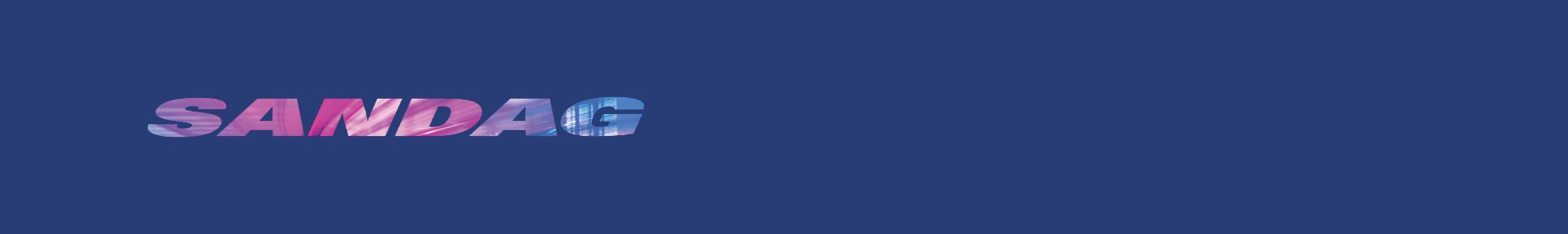 1.Welcome and Introductions Chairwoman Erica M. Pinto, Tribal TWG Co-Chair, Jamul Indian Village of California2.Public Comments/Member Comments/CommunicationsChairwoman Erica M. Pinto, Tribal TWG Co-Chair, Jamul Indian Village of CaliforniaTribal TWG members may provide information and announcements under this agenda item.+3.Approval of Meeting Minutes (Approve)Chairwoman Erica M. Pinto, Tribal TWG Co-Chair, Jamul Indian Village of California The Tribal TWG is asked to review and approve the minutes from its June 29, 2022, October 5, 2022, and December 14, 2022, meeting.4.Co-Chairs’ Report Chairwoman Erica M. Pinto, Jamul Indian Village of CaliforniaAntoinette Meier, SANDAGCo-Chairs of the Tribal TWG will share updates from their respective agency’s meetings relevant to the mission of the working group.5.Regional Plan Overview and Workshop (Discussion)Tuere Fa’aola, SANDAGStaff will provide the group with Regional Plan overview and lead discussion to get feedback on the 2025 Regional Plan’s vision and goals, performance measures, and network development processes. 6.Topics for Next Meeting and Adjournment (Discussion)Chairwoman Erica M. Pinto, Jamul Indian Village of CaliforniaThe Working Group is asked to discuss potential topics for the next meeting.